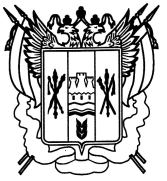 РОССИЙСКАЯ ФЕДЕРАЦИЯРОСТОВСКАЯ ОБЛАСТЬАДМИНИСТРАЦИЯГЛУБОЧАНСКОГО СЕЛЬСКОГО ПОСЕЛЕНИЯРАСПОРЯЖЕНИЕ    30.12.2021№ 74х. ПлотниковВ соответствии с постановлением Администрации Глубочанского сельского поселения от 01.11.2018 № 84 «Об утверждении Порядка разработки, реализации и оценки эффективности муниципальных программ Глубочанского сельского поселения»:Утвердить план реализации муниципальной программы Глубочанского сельского поселения «Развитие муниципальной службы» на 2022 год  (далее – план реализации), согласно приложению к настоящему распоряжению.Главному специалисту  Администрации Глубочанского сельского поселения Минаевой С.С.  обеспечить исполнение плана реализации, указанного в пункте 1 настоящего распоряжения.         3. Контроль за исполнением настоящего распоряжения возложить на главного специалиста Минаеву С.С.Глава АдминистрацииГлубочанского сельского поселения                           В.А.ШахаевРаспоряжение вноситглавный специалистПриложение к распоряжению  АдминистрацииГлубочанского  сельского поселения от 30.12.2021 № 74 Планреализации муниципальной программы Глубочанского  сельского поселения «Развитие муниципальной службы» на 2022 год.	Глава Администрации Глубочанского сельского поселения                                                             В.А.ШахаевОб утверждении плана реализациимуниципальной программы Глубочанского сельского поселения«Развитие муниципальной службы» на 2022 год№ п/пНаименование подпрограммы,основного мероприятия,контрольного события программыОтветственный 
 исполнитель  
  (должность/ФИО)Ожидаемый результат  (краткое описание)Срок    
реализации 
  (дата)Объем расходов (тыс. руб.)Объем расходов (тыс. руб.)Объем расходов (тыс. руб.)Объем расходов (тыс. руб.)Объем расходов (тыс. руб.)№ п/пНаименование подпрограммы,основного мероприятия,контрольного события программыОтветственный 
 исполнитель  
  (должность/ФИО)Ожидаемый результат  (краткое описание)Срок    
реализации 
  (дата)всегофедеральный
бюджетобластной бюджетместный бюджетвнебюджетные
источники12345678910Основные мероприятия муниципальной программыОсновные мероприятия муниципальной программыОсновные мероприятия муниципальной программыОсновные мероприятия муниципальной программыОсновные мероприятия муниципальной программыОсновные мероприятия муниципальной программыОсновные мероприятия муниципальной программыОсновные мероприятия муниципальной программыОсновные мероприятия муниципальной программыОсновные мероприятия муниципальной программы1.Подпрограмма 1«Развитие муниципальной службы»Администрация Глубочанского сельского поселенияХХ97,0--97,0-1.1.Основное мероприятие 1.1.Совершенствование муниципальной нормативной правовой базы, регулирующей прохождение муниципальной службыАдминистрация Глубочанского сельского поселенияПовышение эффективности деятельности Администрации Глубочанского сельского поселения01.01.2022-31.12.2022-----1.2.Основное мероприятие 1.2.Обучение по программам дополнительного профессионального образованияАдминистрация Глубочанского сельского поселенияСовершенствование уровня дополнительного профессионального образования лиц, занятых в системе местного самоуправления01.01.2022-31.12.202217,2--17,2-1.3.Основное мероприятие 1.3. Проведение обязательных предварительных и периодических медицинских осмотров, обследования муниципальных служащих и иных лиц занятых с системе местного самоуправленияАдминистрация Глубочанского сельского поселенияКоличество муниципальных служащих, прошедших диспансеризацию01.01.2022-31.12.202246,8--46,8-1.4.Основное мероприятие 1.4.Официальная публикация  нормативно-правовых актов, проектов Администрации Глубочанского сельского поселения, Собрания депутатов Глубочанского сельского поселенияАдминистрация Глубочанского сельского поселениясоздание системы контроля деятельности муниципальных служащих со стороны институтов  гражданского общества, повышение уровня открытости и гласности  муниципальной службы01.01.2022-31.12.202215,0--15,01.5Осуществление закупок в части приобретения работ, услуг по осуществлению деятельности органов местного самоуправления Глубочанского сельского поселенияАдминистрация  Глубочанского сельского поселенияповышение уровня открытости и гласности муниципальной службы01.01.2022-31.12.202218,0--18,0-Контрольное событие муниципальной программыХХХХХ2.Подпрограмма 2.  «Социальное обеспечение»Администрация Глубочанского сельского поселенияХХ75,5--75,5-2.1Основное мероприятие 2.1.Выплата государственной пенсии за выслугу лет, служащим замещавшим муниципальные должности и должности муниципальной службы в муниципальном образовании «Глубочанское сельское поселение» . Администрация Глубочанского сельского поселенияповышение уровня социальной активности населения в реализации стратегии социально-экономического развития Глубочанского сельского поселения01.01.2022-31.12.202275,5--75,5-Контрольное событие муниципальной программыХХХХХ3.Итого по муниципальной
программе            Администрация Глубочанского сельского поселенияX01.01.2022-31.12.2022172,5--172,5-